HACCP 교육신청서HACCP 교육신청서HACCP 교육신청서HACCP 교육신청서HACCP 교육신청서HACCP 교육신청서HACCP 교육신청서HACCP 교육신청서HACCP 교육신청서교육훈련 과정명□ 영업자     □ 팀장      □ 팀원      □ 정기     (해당과정√)□ 영업자     □ 팀장      □ 팀원      □ 정기     (해당과정√)□ 영업자     □ 팀장      □ 팀원      □ 정기     (해당과정√)□ 영업자     □ 팀장      □ 팀원      □ 정기     (해당과정√)□ 영업자     □ 팀장      □ 팀원      □ 정기     (해당과정√)□ 영업자     □ 팀장      □ 팀원      □ 정기     (해당과정√)□ 영업자     □ 팀장      □ 팀원      □ 정기     (해당과정√)□ 영업자     □ 팀장      □ 팀원      □ 정기     (해당과정√)교육비□ 영업자 : 50,000원  □ 팀장 : 250,000원  □ 팀원 : 100,000원 □ 정기 100,000원□ 영업자 : 50,000원  □ 팀장 : 250,000원  □ 팀원 : 100,000원 □ 정기 100,000원□ 영업자 : 50,000원  □ 팀장 : 250,000원  □ 팀원 : 100,000원 □ 정기 100,000원□ 영업자 : 50,000원  □ 팀장 : 250,000원  □ 팀원 : 100,000원 □ 정기 100,000원□ 영업자 : 50,000원  □ 팀장 : 250,000원  □ 팀원 : 100,000원 □ 정기 100,000원□ 영업자 : 50,000원  □ 팀장 : 250,000원  □ 팀원 : 100,000원 □ 정기 100,000원□ 영업자 : 50,000원  □ 팀장 : 250,000원  □ 팀원 : 100,000원 □ 정기 100,000원□ 영업자 : 50,000원  □ 팀장 : 250,000원  □ 팀원 : 100,000원 □ 정기 100,000원교육일정           2018년     월     일     ~     일            2018년     월     일     ~     일            2018년     월     일     ~     일            2018년     월     일     ~     일            2018년     월     일     ~     일            2018년     월     일     ~     일            2018년     월     일     ~     일            2018년     월     일     ~     일 교육훈련신청업체회사명주요품목주요품목교육훈련신청업체사업자등록번호대표자명대표자명교육훈련신청업체회사주소교육훈련신청업체업태종목HACCP인증여부HACCP인증여부    O,    X교육훈련신청업체업태종목HACCP인증여부HACCP인증여부     년    월   교육훈련참가자성명교육훈련참가자생년월일교육훈련참가자주소교육훈련참가자소속부서/직위(학교/학과)교육훈련참가자전화번호FAXFAX교육훈련참가자핸드폰 번호이메일이메일(세금)계산서발행여부 체크 □ 발  급  □ 미발급*현금영수증 발급은 별도문의 바랍니다.◦ 계산서 발급용 사업자등록증 사본 1부 팩스 송신 바랍니다.◦ 발급 서류는 교육담당자 E-mail로 발송됩니다.◦ 발급 서류는 교육 후 7일 이내에 일괄 발행되며, 사전에 필요하신   분은 별도 요청 바랍니다 ◦ 계산서 발급용 사업자등록증 사본 1부 팩스 송신 바랍니다.◦ 발급 서류는 교육담당자 E-mail로 발송됩니다.◦ 발급 서류는 교육 후 7일 이내에 일괄 발행되며, 사전에 필요하신   분은 별도 요청 바랍니다 ◦ 계산서 발급용 사업자등록증 사본 1부 팩스 송신 바랍니다.◦ 발급 서류는 교육담당자 E-mail로 발송됩니다.◦ 발급 서류는 교육 후 7일 이내에 일괄 발행되며, 사전에 필요하신   분은 별도 요청 바랍니다 ◦ 계산서 발급용 사업자등록증 사본 1부 팩스 송신 바랍니다.◦ 발급 서류는 교육담당자 E-mail로 발송됩니다.◦ 발급 서류는 교육 후 7일 이내에 일괄 발행되며, 사전에 필요하신   분은 별도 요청 바랍니다 ◦ 계산서 발급용 사업자등록증 사본 1부 팩스 송신 바랍니다.◦ 발급 서류는 교육담당자 E-mail로 발송됩니다.◦ 발급 서류는 교육 후 7일 이내에 일괄 발행되며, 사전에 필요하신   분은 별도 요청 바랍니다 ◦ 계산서 발급용 사업자등록증 사본 1부 팩스 송신 바랍니다.◦ 발급 서류는 교육담당자 E-mail로 발송됩니다.◦ 발급 서류는 교육 후 7일 이내에 일괄 발행되며, 사전에 필요하신   분은 별도 요청 바랍니다 ◦ 계산서 발급용 사업자등록증 사본 1부 팩스 송신 바랍니다.◦ 발급 서류는 교육담당자 E-mail로 발송됩니다.◦ 발급 서류는 교육 후 7일 이내에 일괄 발행되며, 사전에 필요하신   분은 별도 요청 바랍니다 교육비교육비◦ 우리은행: 1005-103-891084◦ 우리은행: 1005-103-891084◦ 우리은행: 1005-103-891084◦ 우리은행: 1005-103-891084◦ 우리은행: 1005-103-891084◦ 우리은행: 1005-103-891084◦ 우리은행: 1005-103-891084 □ 개인정보 활용에 동의합니다. □ 개인정보 활용에 동의합니다. □ 개인정보 활용에 동의합니다. □ 개인정보 활용에 동의합니다. □ 개인정보 활용에 동의합니다. □ 개인정보 활용에 동의합니다. □ 개인정보 활용에 동의합니다. □ 개인정보 활용에 동의합니다. □ 개인정보 활용에 동의합니다. 1.교육신청방법 : FAX(02-525-0990)  또는 메일(kisulsahaccp@naver.com) 2.교육비는 교육 3일 전까지 위 계좌번호로 입금  3.교육 취소 시 교육원으로 미리 연락(유선 : 02-403-7171)주시기 바랍니다. 4.교육 참석 시 본인여부를 확인할 수 있는 신분증을 지참하시기 바랍니다. 5.교육개시 1일전, 교육 불참 의사를 통지할 경우 교육비 전액을 환급해 주며,  교육당일 불참 시, 차기교육비로 이월하거나 교육비용의 80%(교재 등 소요비용공제)를 환급 단, 교육당일 미 연락 후 불참 시, 환불 불가※ 교육문의(HACCP 교육담당자) : 02-403-7171 1.교육신청방법 : FAX(02-525-0990)  또는 메일(kisulsahaccp@naver.com) 2.교육비는 교육 3일 전까지 위 계좌번호로 입금  3.교육 취소 시 교육원으로 미리 연락(유선 : 02-403-7171)주시기 바랍니다. 4.교육 참석 시 본인여부를 확인할 수 있는 신분증을 지참하시기 바랍니다. 5.교육개시 1일전, 교육 불참 의사를 통지할 경우 교육비 전액을 환급해 주며,  교육당일 불참 시, 차기교육비로 이월하거나 교육비용의 80%(교재 등 소요비용공제)를 환급 단, 교육당일 미 연락 후 불참 시, 환불 불가※ 교육문의(HACCP 교육담당자) : 02-403-7171 1.교육신청방법 : FAX(02-525-0990)  또는 메일(kisulsahaccp@naver.com) 2.교육비는 교육 3일 전까지 위 계좌번호로 입금  3.교육 취소 시 교육원으로 미리 연락(유선 : 02-403-7171)주시기 바랍니다. 4.교육 참석 시 본인여부를 확인할 수 있는 신분증을 지참하시기 바랍니다. 5.교육개시 1일전, 교육 불참 의사를 통지할 경우 교육비 전액을 환급해 주며,  교육당일 불참 시, 차기교육비로 이월하거나 교육비용의 80%(교재 등 소요비용공제)를 환급 단, 교육당일 미 연락 후 불참 시, 환불 불가※ 교육문의(HACCP 교육담당자) : 02-403-7171 1.교육신청방법 : FAX(02-525-0990)  또는 메일(kisulsahaccp@naver.com) 2.교육비는 교육 3일 전까지 위 계좌번호로 입금  3.교육 취소 시 교육원으로 미리 연락(유선 : 02-403-7171)주시기 바랍니다. 4.교육 참석 시 본인여부를 확인할 수 있는 신분증을 지참하시기 바랍니다. 5.교육개시 1일전, 교육 불참 의사를 통지할 경우 교육비 전액을 환급해 주며,  교육당일 불참 시, 차기교육비로 이월하거나 교육비용의 80%(교재 등 소요비용공제)를 환급 단, 교육당일 미 연락 후 불참 시, 환불 불가※ 교육문의(HACCP 교육담당자) : 02-403-7171 1.교육신청방법 : FAX(02-525-0990)  또는 메일(kisulsahaccp@naver.com) 2.교육비는 교육 3일 전까지 위 계좌번호로 입금  3.교육 취소 시 교육원으로 미리 연락(유선 : 02-403-7171)주시기 바랍니다. 4.교육 참석 시 본인여부를 확인할 수 있는 신분증을 지참하시기 바랍니다. 5.교육개시 1일전, 교육 불참 의사를 통지할 경우 교육비 전액을 환급해 주며,  교육당일 불참 시, 차기교육비로 이월하거나 교육비용의 80%(교재 등 소요비용공제)를 환급 단, 교육당일 미 연락 후 불참 시, 환불 불가※ 교육문의(HACCP 교육담당자) : 02-403-7171 1.교육신청방법 : FAX(02-525-0990)  또는 메일(kisulsahaccp@naver.com) 2.교육비는 교육 3일 전까지 위 계좌번호로 입금  3.교육 취소 시 교육원으로 미리 연락(유선 : 02-403-7171)주시기 바랍니다. 4.교육 참석 시 본인여부를 확인할 수 있는 신분증을 지참하시기 바랍니다. 5.교육개시 1일전, 교육 불참 의사를 통지할 경우 교육비 전액을 환급해 주며,  교육당일 불참 시, 차기교육비로 이월하거나 교육비용의 80%(교재 등 소요비용공제)를 환급 단, 교육당일 미 연락 후 불참 시, 환불 불가※ 교육문의(HACCP 교육담당자) : 02-403-7171 1.교육신청방법 : FAX(02-525-0990)  또는 메일(kisulsahaccp@naver.com) 2.교육비는 교육 3일 전까지 위 계좌번호로 입금  3.교육 취소 시 교육원으로 미리 연락(유선 : 02-403-7171)주시기 바랍니다. 4.교육 참석 시 본인여부를 확인할 수 있는 신분증을 지참하시기 바랍니다. 5.교육개시 1일전, 교육 불참 의사를 통지할 경우 교육비 전액을 환급해 주며,  교육당일 불참 시, 차기교육비로 이월하거나 교육비용의 80%(교재 등 소요비용공제)를 환급 단, 교육당일 미 연락 후 불참 시, 환불 불가※ 교육문의(HACCP 교육담당자) : 02-403-7171 1.교육신청방법 : FAX(02-525-0990)  또는 메일(kisulsahaccp@naver.com) 2.교육비는 교육 3일 전까지 위 계좌번호로 입금  3.교육 취소 시 교육원으로 미리 연락(유선 : 02-403-7171)주시기 바랍니다. 4.교육 참석 시 본인여부를 확인할 수 있는 신분증을 지참하시기 바랍니다. 5.교육개시 1일전, 교육 불참 의사를 통지할 경우 교육비 전액을 환급해 주며,  교육당일 불참 시, 차기교육비로 이월하거나 교육비용의 80%(교재 등 소요비용공제)를 환급 단, 교육당일 미 연락 후 불참 시, 환불 불가※ 교육문의(HACCP 교육담당자) : 02-403-7171 1.교육신청방법 : FAX(02-525-0990)  또는 메일(kisulsahaccp@naver.com) 2.교육비는 교육 3일 전까지 위 계좌번호로 입금  3.교육 취소 시 교육원으로 미리 연락(유선 : 02-403-7171)주시기 바랍니다. 4.교육 참석 시 본인여부를 확인할 수 있는 신분증을 지참하시기 바랍니다. 5.교육개시 1일전, 교육 불참 의사를 통지할 경우 교육비 전액을 환급해 주며,  교육당일 불참 시, 차기교육비로 이월하거나 교육비용의 80%(교재 등 소요비용공제)를 환급 단, 교육당일 미 연락 후 불참 시, 환불 불가※ 교육문의(HACCP 교육담당자) : 02-403-7171 상기와 같이 교육훈련 참가를 신청합니다.2018년     월     일교육훈련 신청자 :                  (날인또는서명) 상기와 같이 교육훈련 참가를 신청합니다.2018년     월     일교육훈련 신청자 :                  (날인또는서명) 상기와 같이 교육훈련 참가를 신청합니다.2018년     월     일교육훈련 신청자 :                  (날인또는서명) 상기와 같이 교육훈련 참가를 신청합니다.2018년     월     일교육훈련 신청자 :                  (날인또는서명) 상기와 같이 교육훈련 참가를 신청합니다.2018년     월     일교육훈련 신청자 :                  (날인또는서명) 상기와 같이 교육훈련 참가를 신청합니다.2018년     월     일교육훈련 신청자 :                  (날인또는서명) 상기와 같이 교육훈련 참가를 신청합니다.2018년     월     일교육훈련 신청자 :                  (날인또는서명) 상기와 같이 교육훈련 참가를 신청합니다.2018년     월     일교육훈련 신청자 :                  (날인또는서명) 상기와 같이 교육훈련 참가를 신청합니다.2018년     월     일교육훈련 신청자 :                  (날인또는서명)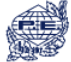 